TERCER GRADO-CLASS N° 11)REVIEW DAYS OF THE WEEK. LOOK AT THE MARCH                    CALENDAR AND WRITE THE DAY.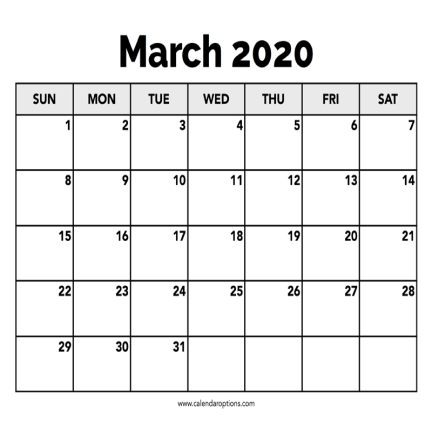 a) March 4th:……………………………..b) March 15th: ………………………….c)March 27th:…………………………….d) March 2nd:……………………………….e) March 26th:………………………………f) March 31st:……………………………..g) March 14th:……………………………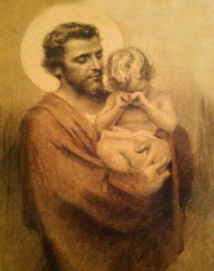 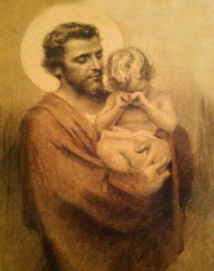 2) COMPLETE THESE SENTENCESa) My favourite day of the week is……………………………..b) I go to school from ………………………………………………to……………………………………… (de tal a tal día).c) I don´t go to school on…………………………………………..    and…………………………………………( no voy al cole)3) REVIEW . ANSWER THESE PERSONAL QUESTIONSa) What´s your name?   ………………………………………………………………..b) How old are you?  …………………………………………………………………….c) When is your birthday?………………………………………………………………………….d) What´s your favourite day of the week?………………………………………………………………………….e)Do you like cats?  ………………………………………………………………………….f) What´s  your favourite pet?………………………………………………………………….g) Do you like chocolate?…………………………………………………………………….H) How are you feeling today?……………………………………………………………………….